ҠАРАР                                                                      РЕШЕНИЕ21 июнь 2022 йыл			№151                              21 июня  2022 годаО внесении изменений в решение Совета от 15.04.2014г. №151                           «Об утверждении Нормативов формирования расходов на оплату  труда работников сельского поселения Ташлинский сельсовет  муниципального  района Альшеевский район Республики Башкортостан»       В соответствии с частью 2 статьи 22 Федерального  закона  от 02.03.2007г. № 25-ФЗ «О муниципальной службе в Российской Федерации» и  постановлением Правительства Республики Башкортостан от 28 марта 2022 года  № 106 «О внесении изменений в нормативы формирования расходов на оплату труда в органах местного самоуправления в Республике Башкортостан», Совет сельского поселения Ташлинский сельсовет муниципального района Альшеевский  район Республики Башкортостан              р е ш и л:        1. Утвердить  прилагаемые  изменения, вносимые в  Нормативы  формирования расходов на оплату  труда работников администрации сельского    поселения Ташлинский сельсовет  муниципального района Альшеевский  район  Республики Башкортостан, утвержденные Решением Совета от 15 апреля 2014 года № 151.         2. Настоящее решение обнародовать в установленном порядке.          3. Решение вступает в силу с момента обнародования и распространяется  на правоотношения, возникшее с 01 апреля  2022 года.    4. Контроль за исполнением данного решения возложить на постоянную комиссию Совета по бюджету, налогам и вопросам собственности.Глава  сельского поселения                                                  А.Ф.МурзинПРИЛОЖЕНИЕк решению Совета сельского поселения Ташлинский сельсоветмуниципального района Альшеевский районРеспублики Башкортостан     от  «16 »  июня  2022 года  №151 ИЗМЕНЕНИЯ, вносимые в нормативы формирования расходов на оплату труда работников  администрации сельского   поселения  Ташлинский сельсовет муниципального района Альшеевский район Республики Башкортостан1) пункт 1.1 изложить в следующей редакции:
"1.1. Настоящие нормативы в соответствии с частью 2 статьи 136 Бюджетного кодекса Российской Федерации устанавливают предельный размер расходов на оплату труда глав сельских поселений, возглавляющих местные администрации и исполняющих полномочия председателя представительного органа сельского поселения, председателя, заместителя председателя и аудитора контрольно-счетного органа муниципального образования, главы администрации закрытого административно-территориального образования, являющегося выборным должностным лицом местного самоуправления (далее - лица, замещающие муниципальные должности), муниципальных служащих в бюджетах поселений, муниципальных районов и городских округов Республики Башкортостан".2) пункт 2.2 изложить в следующей редакции:
"2.2. Денежное содержание глав сельских поселений, возглавляющих местные администрации и исполняющих полномочия председателя представительного органа сельского поселения, председателя, заместителя председателя и аудитора контрольно-счетного органа муниципального образования, главы администрации закрытого административно-территориального образования, являющегося выборным должностным лицом местного самоуправления, состоит из ежемесячного денежного вознаграждения, денежного поощрения, единовременной выплаты при предоставлении ежегодного оплачиваемого отпуска, материальной помощи."3) пункт 3.1 изложить в следующей редакции:
"3.1. Денежные вознаграждения главам сельских поселений, возглавляющим местные администрации и исполняющим полномочия председателя представительного органа сельского поселения, председателю, заместителю председателя и аудитору контрольно-счетного органа муниципального образования, главе администрации закрытого административно-территориального образования, являющегося выборным должностным лицом местного самоуправления, должностные оклады муниципальным служащим и ежемесячные денежные поощрения устанавливаются в пределах, определенных в приложении N 1 к настоящим нормативам.";4) пункт 4.1 изложить в следующей редакции:
"4.1. Главам сельских поселений, возглавляющим местные администрации и исполняющим полномочия председателя представительного органа сельского поселения, председателям, заместителям председателя и аудиторам контрольно-счетных органов муниципальных образований, главе администрации закрытого административно-территориального образования, являющемуся выборным должностным лицом местного самоуправления, выплачивается ежемесячное денежное вознаграждение в размерах, определенных с учетом должностных окладов и надбавок.";6) приложение № 1 изложить в следующей редакции:Приложение № 1к изменениям в нормативы формирования расходов на оплату труда работников  администрации сельского   поселения  Ташлинский сельсовет муниципального района Альшеевский район Республики БашкортостанРАЗМЕРЫДОЛЖНОСТНЫХ ОКЛАДОВ ЛИЦ, ЗАМЕЩАЮЩИХ МУНИЦИПАЛЬНЫЕДОЛЖНОСТИ, ДОЛЖНОСТИ МУНИЦИПАЛЬНОЙ СЛУЖБЫ (8 группа)7) приложение № 2 изложить в следующей редакции:Приложение N 2РАЗМЕРЫНАДБАВОК ЗА КЛАССНЫЙ ЧИН ЛИЦАМ, ЗАМЕЩАЮЩИМ ДОЛЖНОСТИ МУНИЦИПАЛЬНОЙ СЛУЖБЫБАШҠОРТОСТАН РЕСПУБЛИКАҺЫӘЛШӘЙ РАЙОНЫМУНИЦИПАЛЬ РАЙОНЫНЫҢТАШЛЫ АУЫЛ СОВЕТЫАУЫЛ БИЛӘМӘҺЕ СОВЕТЫ(БАШҠОРТОСТАН РЕСПУБЛИКАҺЫӘЛШӘЙ РАЙОНЫТАШЛЫ АУЫЛ СОВЕТЫ)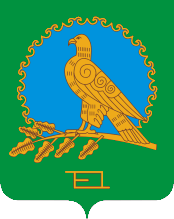 СОВЕТ СЕЛЬСКОГО ПОСЕЛЕНИЯТАШЛИНСКИЙ СЕЛЬСОВЕТМУНИЦИПАЛЬНОГО РАЙОНААЛЬШЕЕВСКИЙ РАЙОН РЕСПУБЛИКА БАШКОРТОСТАН(ТАШЛИНСКИЙ СЕЛЬСОВЕТАЛЬШЕЕВСКОГО  РАЙОНАРЕСПУБЛИКИ БАШКОРТОСТАН) п/пДолжности  муниципальной  службыДолжностной оклад, руб.Ведущая муниципальная должность1.Глава муниципального образования11 451Старшая муниципальная должность  2. Управляющий делами3 643Младшая муниципальная должность3.Специалист 1 категории 3183п/пКлассный чинРазмер надбавки (рубли)1231.Старшая должность:советник муниципальной службы 1 класса                                                 1622  2.Младшая должность:                                                               референт муниципальной службы 1 класса;                                                925       